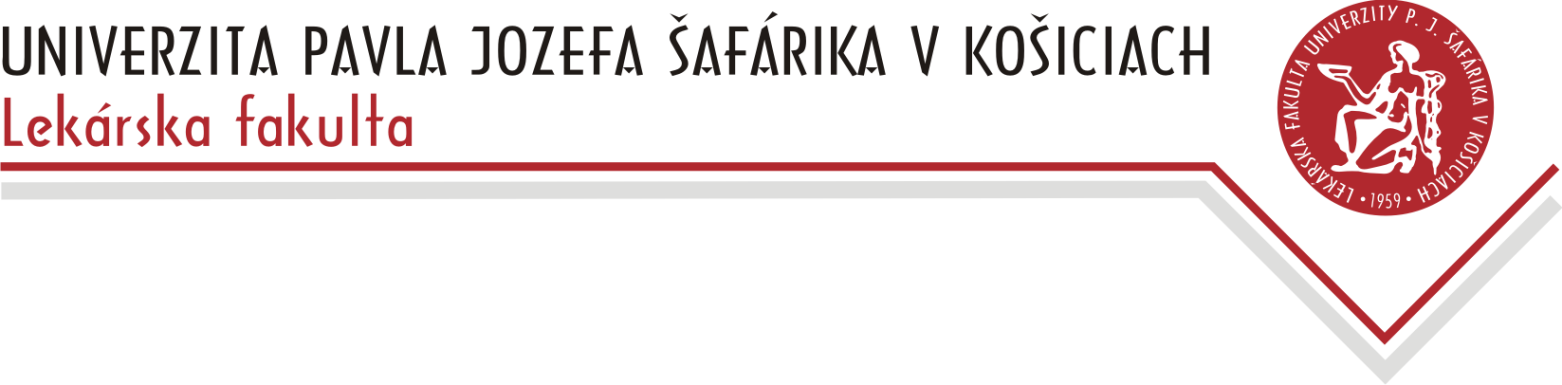   Príloha 1 k Štipendijnému poriadku fakultyDátum: ............................................................................................................                                                                                                                                      podpis navrhovateľaStanovisko dekana: Predkladaný návrh	□ schvaľujem 	 		□ neschvaľujem.Dátum: ..............................................		.....................................................................                                                                                                                                                   dekan fakultyNÁVRH NA UDELENIE MIMORIADNEHO ŠTIPENDIANÁVRH NA UDELENIE MIMORIADNEHO ŠTIPENDIANÁVRH NA UDELENIE MIMORIADNEHO ŠTIPENDIANÁVRH NA UDELENIE MIMORIADNEHO ŠTIPENDIANÁVRH NA UDELENIE MIMORIADNEHO ŠTIPENDIANavrhovateľ:Navrhovateľ:Navrhovateľ:Meno a priezvisko študenta:Meno a priezvisko študenta:Meno a priezvisko študenta:Ročník:Ročník:Študijný program:□ VL   □ ZL     □ Oš.     □ F     □ VZStupeň štúdia:Stupeň štúdia:Stupeň štúdia:          □ 1.              □ 2.              □ spojený 1. a 2.             □ 3.          □ 1.              □ 2.              □ spojený 1. a 2.             □ 3.Mimoriadne štipendium navrhujem v súlade s čl. 4 ods. 7 Štipendijného poriadku fakulty.Mimoriadne štipendium navrhujem v súlade s čl. 4 ods. 7 Štipendijného poriadku fakulty.Mimoriadne štipendium navrhujem v súlade s čl. 4 ods. 7 Štipendijného poriadku fakulty.Mimoriadne štipendium navrhujem v súlade s čl. 4 ods. 7 Štipendijného poriadku fakulty.Mimoriadne štipendium navrhujem v súlade s čl. 4 ods. 7 Štipendijného poriadku fakulty.□vynikajúci výsledok vo vedeckej činnosti (napr. autorstvo, spoluautorstvo práce, ktorá predstavuje významný prínos v oblasti vedy, výskumu, výučby a v rámci pracovísk fakulty) vynikajúci výsledok vo vedeckej činnosti (napr. autorstvo, spoluautorstvo práce, ktorá predstavuje významný prínos v oblasti vedy, výskumu, výučby a v rámci pracovísk fakulty) vynikajúci výsledok vo vedeckej činnosti (napr. autorstvo, spoluautorstvo práce, ktorá predstavuje významný prínos v oblasti vedy, výskumu, výučby a v rámci pracovísk fakulty) vynikajúci výsledok vo vedeckej činnosti (napr. autorstvo, spoluautorstvo práce, ktorá predstavuje významný prínos v oblasti vedy, výskumu, výučby a v rámci pracovísk fakulty) □vynikajúci výsledok v športovej a umeleckej činnostivynikajúci výsledok v športovej a umeleckej činnostivynikajúci výsledok v športovej a umeleckej činnostivynikajúci výsledok v športovej a umeleckej činnosti□úspešnú reprezentáciu fakulty, univerzity alebo SR v študentských vedeckých činnostiach alebo vo vedomostných, umeleckých a športových súťažiachúspešnú reprezentáciu fakulty, univerzity alebo SR v študentských vedeckých činnostiach alebo vo vedomostných, umeleckých a športových súťažiachúspešnú reprezentáciu fakulty, univerzity alebo SR v študentských vedeckých činnostiach alebo vo vedomostných, umeleckých a športových súťažiachúspešnú reprezentáciu fakulty, univerzity alebo SR v študentských vedeckých činnostiach alebo vo vedomostných, umeleckých a športových súťažiach□príkladný občiansky postoj, ktorý svojim prejavom, činom alebo iným spôsobom preukázal vysoký stupeň morálky a občianskeho uvedomenia a prispel tak k šíreniu dobrého mena fakulty alebo univerzitypríkladný občiansky postoj, ktorý svojim prejavom, činom alebo iným spôsobom preukázal vysoký stupeň morálky a občianskeho uvedomenia a prispel tak k šíreniu dobrého mena fakulty alebo univerzitypríkladný občiansky postoj, ktorý svojim prejavom, činom alebo iným spôsobom preukázal vysoký stupeň morálky a občianskeho uvedomenia a prispel tak k šíreniu dobrého mena fakulty alebo univerzitypríkladný občiansky postoj, ktorý svojim prejavom, činom alebo iným spôsobom preukázal vysoký stupeň morálky a občianskeho uvedomenia a prispel tak k šíreniu dobrého mena fakulty alebo univerzity□aktívny podiel na činnosti a rozvoji LF UPJŠ,aktívny podiel na činnosti a rozvoji LF UPJŠ,aktívny podiel na činnosti a rozvoji LF UPJŠ,aktívny podiel na činnosti a rozvoji LF UPJŠ,□vynikajúce plnenie študijných povinností počas celého štúdia.vynikajúce plnenie študijných povinností počas celého štúdia.vynikajúce plnenie študijných povinností počas celého štúdia.vynikajúce plnenie študijných povinností počas celého štúdia.K návrhu na mimoriadne štipendium je potrebné doložiť doklady preukazujúce danú aktivitu.K návrhu na mimoriadne štipendium je potrebné doložiť doklady preukazujúce danú aktivitu.K návrhu na mimoriadne štipendium je potrebné doložiť doklady preukazujúce danú aktivitu.K návrhu na mimoriadne štipendium je potrebné doložiť doklady preukazujúce danú aktivitu.K návrhu na mimoriadne štipendium je potrebné doložiť doklady preukazujúce danú aktivitu.